Request for Forensic Examination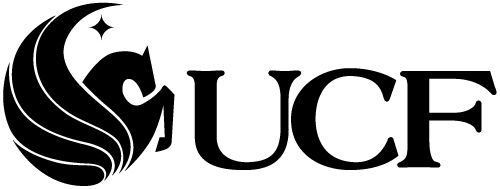 Contact Information (Please type or print, if not applicable enter N/A):Contact Information (Please type or print, if not applicable enter N/A):Contact Information (Please type or print, if not applicable enter N/A):Contact Information (Please type or print, if not applicable enter N/A):Request Date:      Request Date:      Request Date:      Request Date:      Examination Requested by:Department:Department:Title:Address:Building:Building:Room Number:Phone:Email:Email:Fax:Signature/Approval Required (Authorized by Provost or the Office of the General Counsel):Signature/Approval Required (Authorized by Provost or the Office of the General Counsel):Signature/Approval Required (Authorized by Provost or the Office of the General Counsel):Signature/Approval Required (Authorized by Provost or the Office of the General Counsel):Print Name:                                                 Title:                                                Date:      Print Name:                                                 Title:                                                Date:      Print Name:                                                 Title:                                                Date:      Print Name:                                                 Title:                                                Date:      Signature: Signature: Signature: Signature: Case Information (Please type or print, if not applicable enter N/A):Case Information (Please type or print, if not applicable enter N/A):Case Information (Please type or print, if not applicable enter N/A):Case Information (Please type or print, if not applicable enter N/A):Physical Location of Affected System/Network:Physical Location of Affected System/Network:Physical Location of Affected System/Network:Physical Location of Affected System/Network:Date and Time incident Occurred:Date(mm/dd/yy):                                      Time(hh:mm am/pm):      Date and Time incident Occurred:Date(mm/dd/yy):                                      Time(hh:mm am/pm):      Date and Time incident Occurred:Date(mm/dd/yy):                                      Time(hh:mm am/pm):      Date and Time incident Occurred:Date(mm/dd/yy):                                      Time(hh:mm am/pm):      Computer Hostname:                              IP Adress:      Computer Hostname:                              IP Adress:      Computer Hostname:                              IP Adress:      Computer Hostname:                              IP Adress:      Operating System: Windows    Apple    Unix/Linux    Cellular    Camera    PDA    Audio/Video    OtherOperating System: Windows    Apple    Unix/Linux    Cellular    Camera    PDA    Audio/Video    OtherOperating System: Windows    Apple    Unix/Linux    Cellular    Camera    PDA    Audio/Video    OtherOperating System: Windows    Apple    Unix/Linux    Cellular    Camera    PDA    Audio/Video    OtherType of Incident: Denial of Service    Malicious Code    Unauthorized Access    Inappropriate Usage    OtherType of Incident: Denial of Service    Malicious Code    Unauthorized Access    Inappropriate Usage    OtherType of Incident: Denial of Service    Malicious Code    Unauthorized Access    Inappropriate Usage    OtherType of Incident: Denial of Service    Malicious Code    Unauthorized Access    Inappropriate Usage    OtherSuspect Name:Suspect Name:Restricted Data Involved (As defined in policy 4-008)? Yes    NoRestricted Data Involved (As defined in policy 4-008)? Yes    NoService Requested:(Please Type or Print)Service Requested:(Please Type or Print)Describe in detail what is needed, what type of data you expect to be present or any special handling requirements regarding confidentiality.  Please attach any report, statements, or other documentation which may assist in the examination, e.g., search terms, logon names, etc.Describe in detail what is needed, what type of data you expect to be present or any special handling requirements regarding confidentiality.  Please attach any report, statements, or other documentation which may assist in the examination, e.g., search terms, logon names, etc.